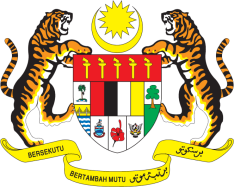 STATEMENT BY MALAYSIAREVIEW OF PERU42ND SESSION OF THE UPR WORKING GROUP 23 JANUARY – 3 FEBRUARY 2023Malaysia commends Peru for its commitments on human rights as reflected in the national mutilsectoral human rights policy for the period up to 2030. We also welcome the adoption of the first National Action Plan on Business and Human Rights, as well as other legislation to improve access to health and education with the aim to better protect persons in vulnerable settings. Malaysia welcomes the efforts made by Peru to reduce ethnic-racial discrimination and racism through the adoption of the 2022 National Policy for the Afro-Peruvian People for the period up to 2030 as well as the 2021 National Policy on Indigenous Languages, Oral Tradition and Interculturality. We encourage Peru to step-up its efforts in addressing this issue by ensuring effective implementation of the above-mentioned policies. In the spirit of constructive engagement, Malaysia recommends the following:3.1	Continue efforts aimed at strengthening protection and respect for all human rights of Indigenous Peoples and people of African descent without discrimination; 3.2	Continue to develop and strengthen programmes to eradicate poverty and improve the living standards for the targeted population, including addressing cases of malnutrition of indigenous children; and3.3	Strengthen the capacity of the health system to guarantee access to sexual and reproductive health services, especially for women and girls, to prevent adolescent pregnancies. We wish Peru a successful review.Thank you.
25 JANUARY 2023GENEVA